ACADEMIE DE CORSE                                         Ajaccio, le 10 février 2023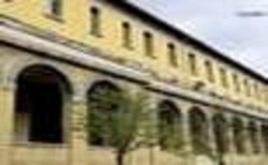          LYCEE  FESCH                                                                         5, cours Grandval - BP 311                                                                                                            20176 Ajaccio        Tél. 04 95 51 60 80                                                                     Intendance       Tél. 04 95 51 60 92      Fax : 04 95 51 60 99      Mail ce.i6200001g@ac-corse.frCahier des chargesMarché à procédure adaptée N° 2023-LF-03« Voyage scolaire à Florence : Transport, hébergement, visites et assurance, élèves et accompagnateurs »	Le présent cahier des charges régit le marché 2023-LF-03 et ses clauses ont valeur contractuelle.Le marché 2023-LF-03 est un marché passé selon une procédure adaptée, en application de l’Ordonnance 2018-1074 du 26.11.2018 et du Décret 2018-1075 du 03.12.2018, relatifs à la commande publique.	La personne détentrice du pouvoir adjudicateur est Monsieur Pierre ALBERTINI, Proviseur.	Le comptable assignataire des paiements est Madame Christine TOMASI, Agent Comptable du lycée Fesch.Les candidats transmettent leur offre par l’intermédiaire de la plate-forme de publication des marchés publics des établissements d’enseignement : aji-France.com.Objet, nature, et durée du marché :Article 1 : objet du marché :      Le marché a pour objet la réalisation des prestations de transport, hébergement (tous repas inclus), droits d’entrée sur place, et assurance durant le voyage scolaire à Florence, dont descriptif ci-dessous.Les effectifs prévus sont de : 33 (30 élèves et 3 accompagnateurs).Article 2 : nature du marché :     Le marché porte sur une prestation unique.Article 3 : allotissement :     Le marché comporte un lot unique.Article 4 : descriptif des besoins :Voyage scolaire à FlorencePériode envisagée :  Du lundi 10 avril au vendredi 14 avril 2023Effectifs prévus : 30 élèves (22 filles +  8 garçons) et 3 accompagnateurs.Programme :Ajaccio – FlorenceJour 1 : Lundi 10 avril 2023Départ en car Ajaccio - BastiaTraversée bateau : 14 H Bastia - LivourneTransport en car Livourne - FlorenceTransfert à l’hôtel dans le centre de Florence.Diner autour de l’hôtel.Jour 2 : Mardi 11 avril 2023Matin :  l’ingresso per la Cupola di Santa Maria del Fiore.Déjeuner vers la galerie de l’Accademia.Après-midi : l’ingresso per la Galleria dell AccademiaDiner autour de l’hôtel.Jour 3 : Mercredi 12 avril 2023Matin : l’ingresso per il Museo degli UffiziDéjeuner Piazza della SignoraAprès-midi : l’ingresso ai Giardini di BoboliDiner autour de l’hôtel.Jour 4 : Jeudi 13 avril 2023Matin : 8 H 30 : Transfert en car à SienneBillets pour Il Museo CivicoDéjeuner : paniers repasAprès-midi : Transfert en car à San GimignanoRetour à l’hôtel à Florence.Diner autour de l’hôtel.Jour  : Vendredi 14 avril 2023Retour en car Florence - Livourne.Traversée Livourne - BastiaPaniers repas à midi, à prévoir pour la traversée. Arrivée à Bastia.Transfert en car à Ajaccio.- ChargesLe tarif doit inclureLe transport en autocar Ajaccio-Bastia (AR) et Livourne-Florence (AR).Le transport maritime aller-retour Bastia/Livourne/Bastia (Corsica Ferries).L’hébergement à l’hôtel dans le centre de Florence[répartition : 8 garçons, 22 filles, 3 adultes (en single)].Les repas en pension complète (tous repas et paniers repas inclus).L'assurance rapatriement, annulation, responsabilité civile-vol et/ou perte de bagages Les visites et droits d’entrée aux musées et sites (cf. détails dans le programme).Formalités administratives – paiement :Article 5 : attribution du marché - recours :      La décision d’attribution du marché est publiée par l’intermédiaire de la plate-forme « aji-France.com ». Les candidats non retenus disposent d’un délai de recours  précontractuel devant le tribunal administratif de Bastia  de dix jours ouvrés à compter de la publication de l’attribution du marché.Article 6 : prix :Les prix sont fermes sur la durée du contrat.Article 7 : paiement :La facture, portant les mentions suivantes :  Nom et adresse du lycéeN° SIRET et APE ou RCS du prestataireRéférence de la commandeDates de facturation et de réalisation de la prestationEnonciation précise et détaillée des prestations facturées(PUHT, PTTC).IBAN et BIC.sera transmise sous forme électronique sur le portail internet Chorus Pro, hors périodes de congés scolaires, afin de ne pas allonger le délai de traitement.Les règlements sont effectués par mandat administratif dans un délai de 30 jours à compter de la date de dépôt de la  facture, après service fait. Le fournisseur retenu aura la possibilité de demander un acompte de 70% maximum du coût total de la prestation, suivant les règles applicables en matière de comptabilité publique.Article 8 : contentieux :       Tout contentieux sera porté devant le Tribunal Administratif de Bastia.								Le Proviseur, détenteur du pouvoir adjudicateur,                                                                                                       Pierre  ALBERTINI